THE ANNUAL GENERAL MEETING OF SHAREHOLDERSPT SELARAS CITRA NUSANTARA PERKASA TBK.POWER OF ATTORNEYThe undersigned belowName				:  ………………………………………………………….Address			:  ………………………………………………………….ID Card#			:  ………………………………………………………….In this case acting as Shareholder with the following details :Name of Company Share 	: PT SELARAS CITRA NUSANTARA PERKASA TBK.Number of Shares		: ………………………………………………………….Hereinafter referred to as the “The Authorizer” Herewith authorizes Officer appointed by PT Datindo Entrycom, Company's Securities Administration Bureau (“BAE”), namely:Name				:  ………………………………………………………….Address			:  ………………………………………………………….ID Card#			:  ………………………………………………………….Hereinafter referred to as “The Authorized”---------------------------------------------------- S P E C I A L -------------------------------------------------------------To represent The Authorizer to attend and convey shareholder votes in the Annual General Meeting of Shareholders of PT Selaras Citra Nusantara Perkasa Tbk. (“The Meeting”) which was held on April 23rd , 2024 and/or other dates held in accordance with the provisions and regulations that apply. The Authorized must submit a vote for each agenda item of the Meeting from the Proxy as the Shareholder as follows:The Authorized must submit the decision according to The Authorizer's choice as the Shareholder, at each agenda item in the General Meeting of Shareholders.The Authorizer hereby declares and/or affirms that the votes in the agenda of the Meeting submitted based on this power of attorney form are valid and correct and this power of attorney form can be used as proof where it will be needed.This power of attorney is subject to the provisions of the Prevailing Laws in the Republic of Indonesia.……… (venue) ………., ………… (date) ……………….The Authorizer					The AuthorizedDuty Stamp Rp 10.000,-Name							NameNoted byPT Datindo EntrycomName			:Position		:No.AGENDAPlease fill in with sign [] 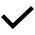 accordingly []Please fill in with sign [] accordingly []Please fill in with sign [] accordingly []No.AGENDAAGREEDDISAGREEDABSTAINED1.Approval of Annual Reports and Annual Financial Reports2.Approval of the Use of Net Profit3.Approval of Appointment of Public Accountant and / or Public Accounting Firm4.Approval of the Company's Share Buyback5.Determination of remuneration for Company's Board of Commissioners and delegation of authority to Company's Board of Commissioners to determine remuneration of Directors for 2024 Financial Year6.Approval of Changes to the Composition of Company's Board